Napíšte program, ktorý vypíše tretí znak z textu zadaného napevno (char text[] = ‘Dnes je streda‘) a potom každý druhý znak.VÝSTUP:  	e – tretí znak	n s j (medzera) t e a – každý druhý znakRIEŠENIE:	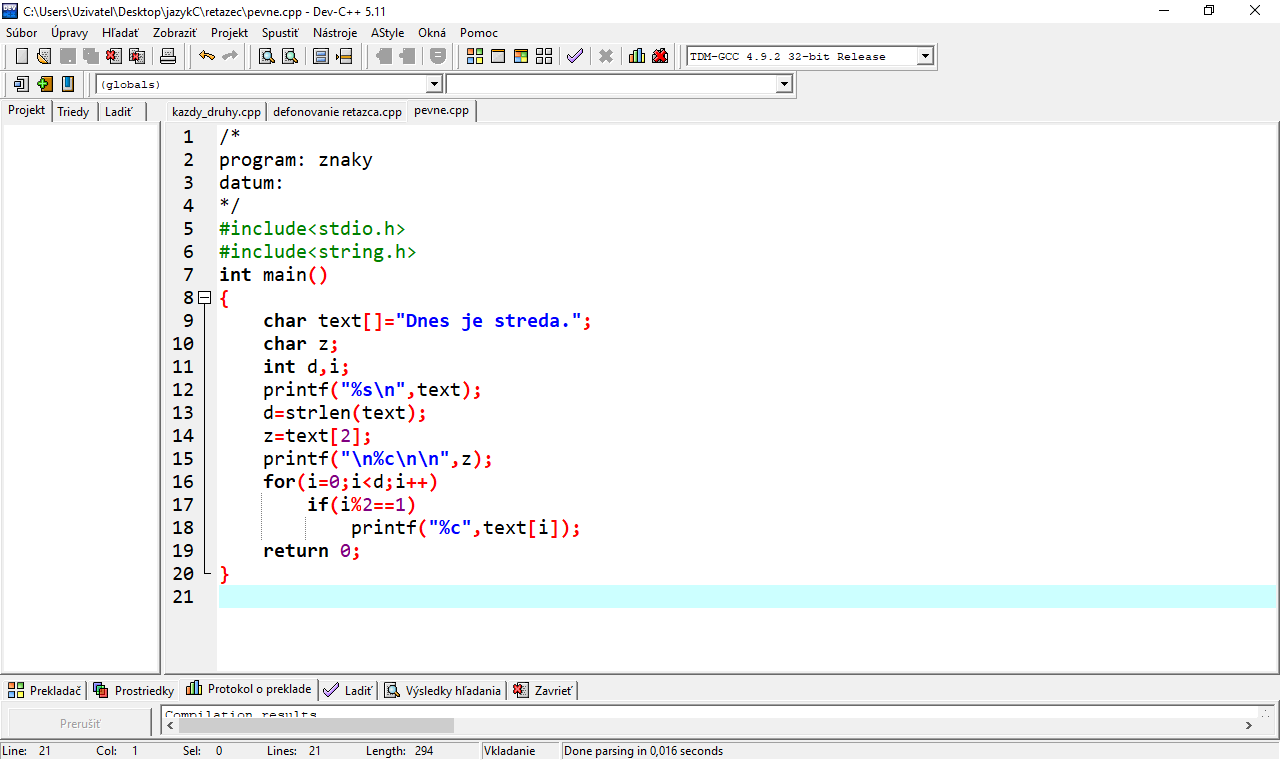 Napíšte program, ktorý na vstupe načíta ľubovoľný text a ľubovoľné písmeno. Na konci program vypíše koľkokrát sa dané písmeno nachádza v danom texte a koľko slov má daný text.VSTUP:  	zadané písmeno – e	zadaný text - Textový reťazec je postupnosť ľubovoľných znakov z tabuľky ASCII ohraničených apostrofmi.VÝSTUP:	Zadané písmeno e sa v danom texte nachádza 4 krát.	V danom texte je 11 slov.RIEŠENIE: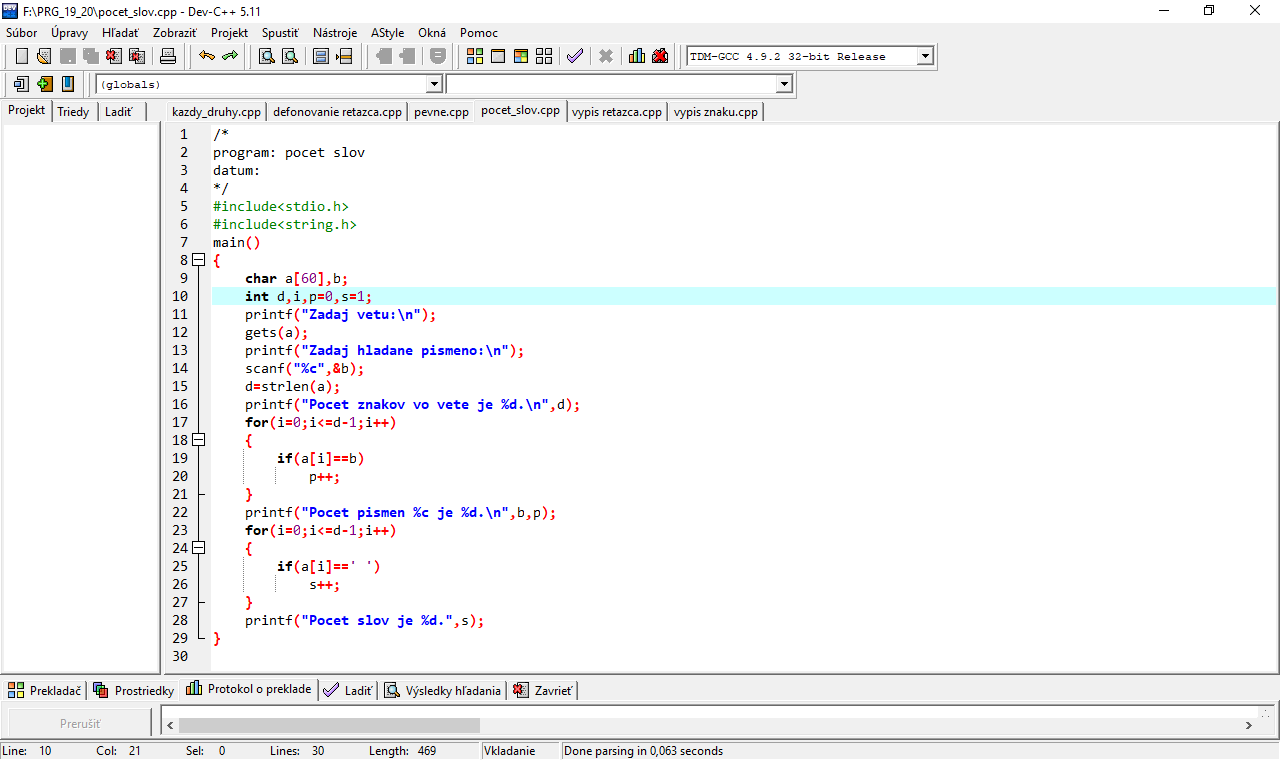 